Rasti 4Rasti 1Kirjoita sarjakuvien nimet viivoille. Yhdistä sarjakuva sille arvioimaasi ikärajaluokitukseen ja sisältösymboleihin.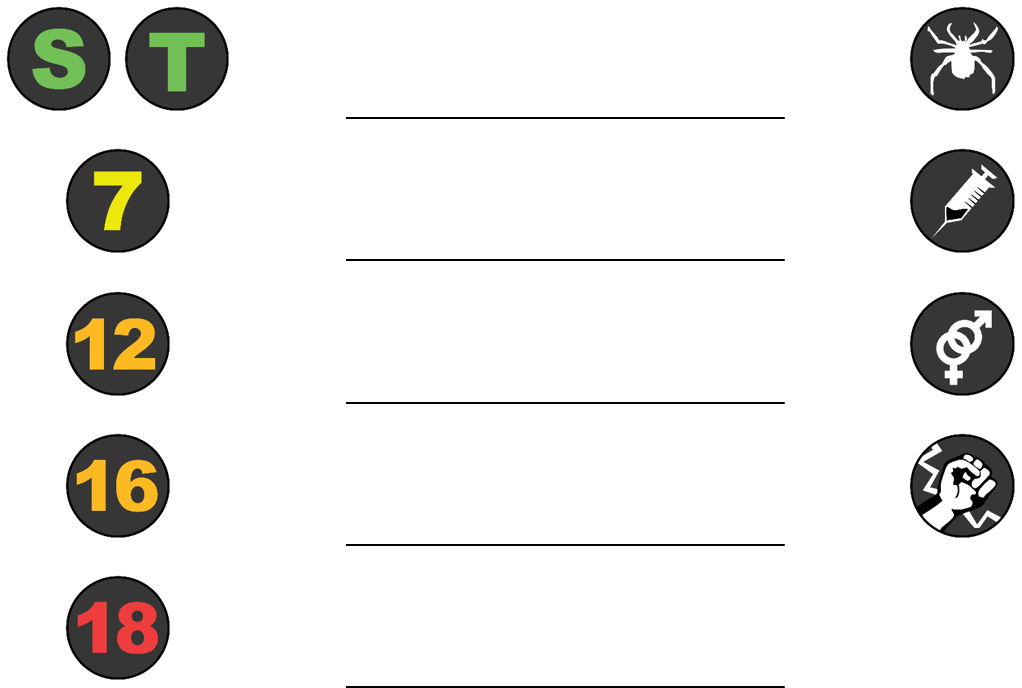 Ikärajamerkintäsymbolit: Ikärajat.fiRasti 2Kirjoita lähdeviitteet ohjeiden mukaan. Lähde 1: Lähde 2:Lähde 3:Kuva:Rasti 3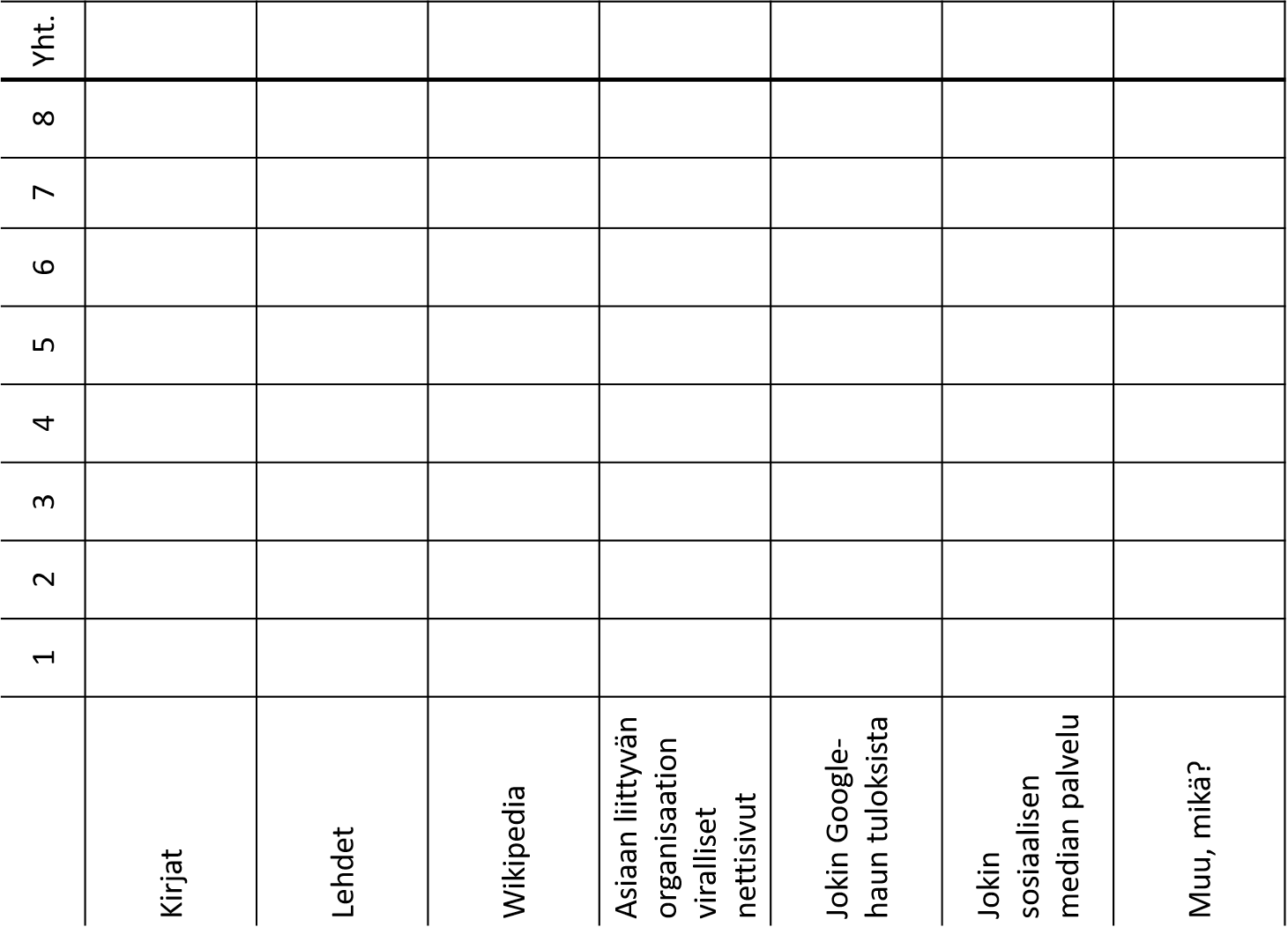 